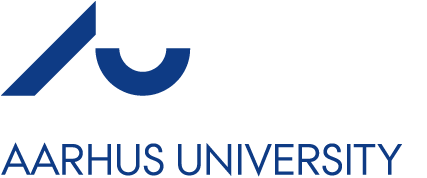 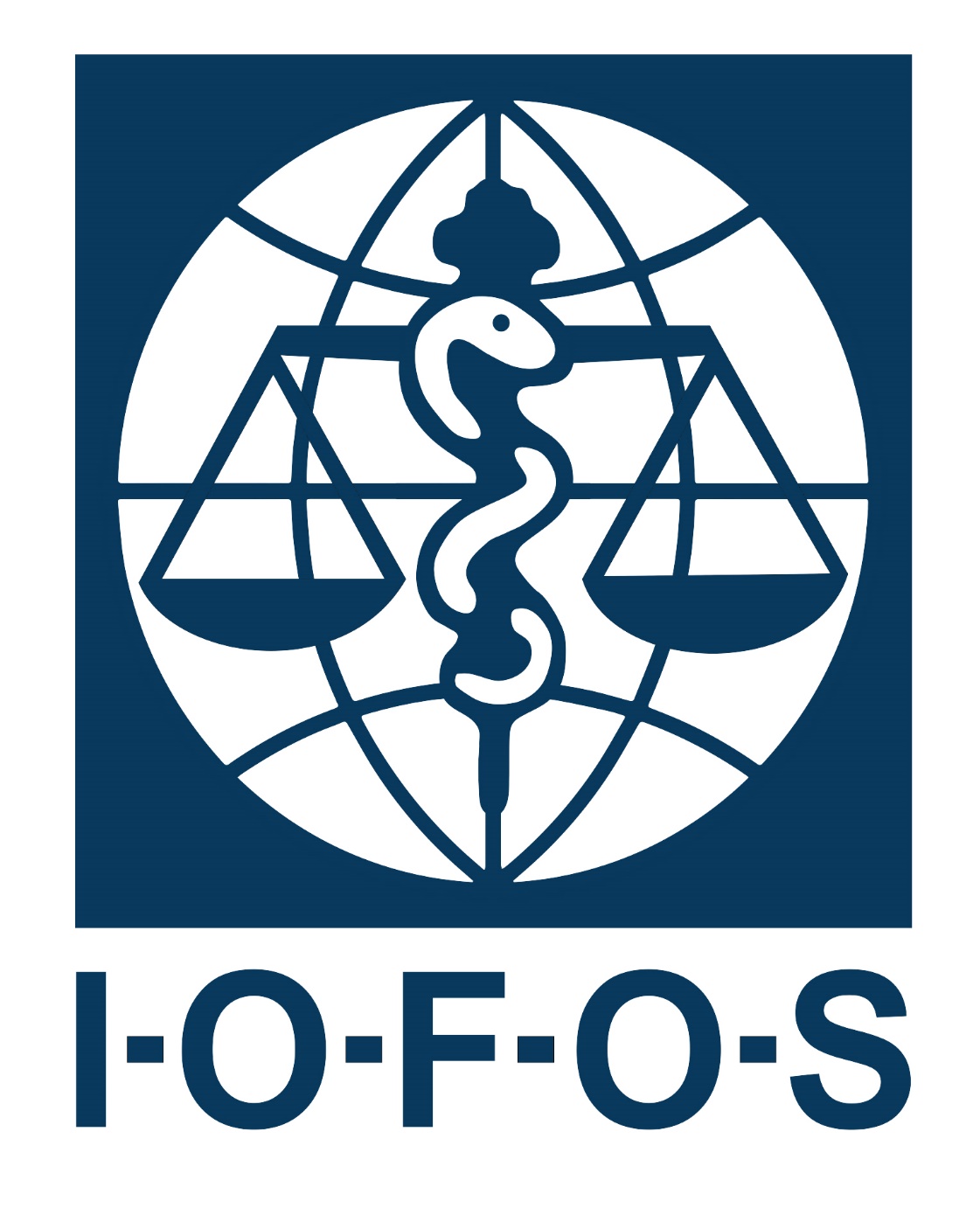 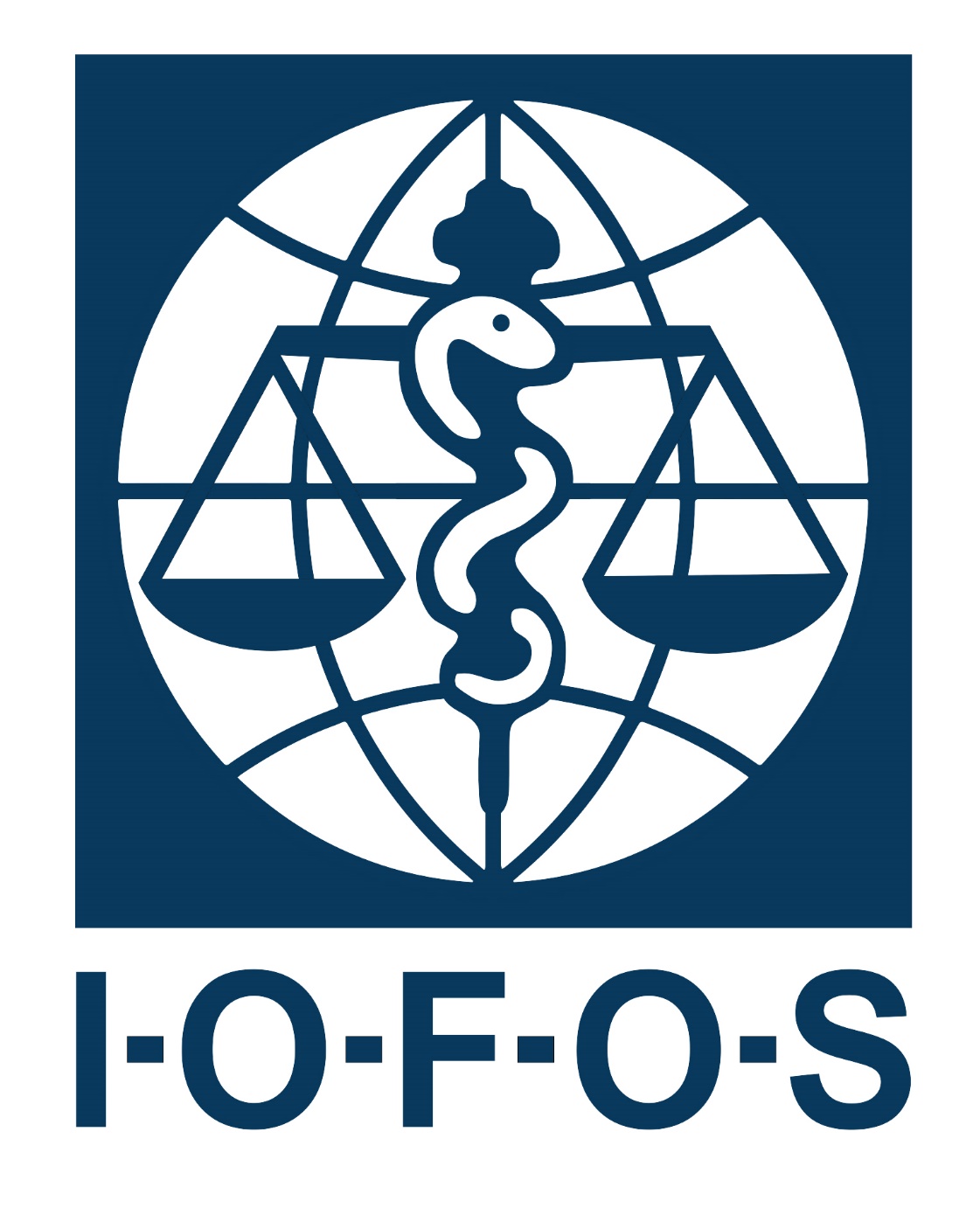 To pre-register please fill out this form and mail it to dbindslev@forens.au.dk before December 10th, 2023Name:Position, title:E-mail:Full address:Phone, office:Mobile phone:Please note:  The number of participants is limited. When you have been pre-accepted you will receive notification and billing information. Your participation is formal when the course fee has been paid.